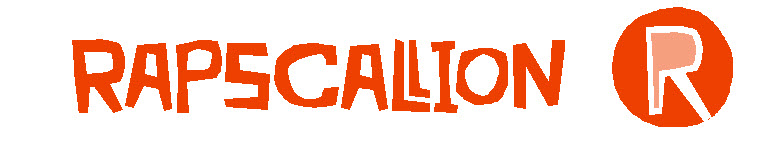 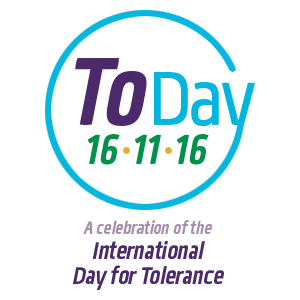 TOPIC: Religious tolerance, World religions, conceptual questions, critical thinking TOPIC: Religious tolerance, World religions, conceptual questions, critical thinking TOPIC: Religious tolerance, World religions, conceptual questions, critical thinking TOPIC: Religious tolerance, World religions, conceptual questions, critical thinking Year GroupKeystage 2 Upper (Years 5 & 6)Keystage 2 Upper (Years 5 & 6)Keystage 2 Upper (Years 5 & 6)Curriculum AreaRS, SMSC (community cohesion)English – Spoken and written languageRS, SMSC (community cohesion)English – Spoken and written languageRS, SMSC (community cohesion)English – Spoken and written languageLearning ObjectivesPupils will learn that some questions have no agreed upon answer – ie. are conceptual or philosophicalThey will learn that ‘how was the world made?’ Is a conceptual question and people have many ways of answering itNone of the answers is ‘right’ or ‘wrong’, it’s a matter of what a person believes or what they understandPupils will learn that some questions have no agreed upon answer – ie. are conceptual or philosophicalThey will learn that ‘how was the world made?’ Is a conceptual question and people have many ways of answering itNone of the answers is ‘right’ or ‘wrong’, it’s a matter of what a person believes or what they understandPupils will learn that some questions have no agreed upon answer – ie. are conceptual or philosophicalThey will learn that ‘how was the world made?’ Is a conceptual question and people have many ways of answering itNone of the answers is ‘right’ or ‘wrong’, it’s a matter of what a person believes or what they understandTeacher InputTo IncludeTimingOpener Games to explore types of questionsSee Powerpoint5 minsStimulus4 different answers to how the world was made - resourcesPowerpoint15 minsThings to think aboutWhy is there not just one answer? How are the answers different and how are they the same?  Class ActivitiesDiscussionPaired share about which your favourite answer was and why; hands up for a few students to share with the class (NB. they can like more than one, or none)10 minsDiscussionWhy are there different answers? Students to share their ideas with the class10 minsOptional Discuss - what other questions are like this ie. that are important to all of us and don’t have agreed upon answers?  15minsPlenarySumming up Paired share – What did you learn about different types of questions?  What did you learn about answer to ‘How was the World Made?’Homework/follow-on workAsk the adults at home how they think the world was made and record their response.  Was their answer what you thought it would be?  Is it different to your own?OR think of  and record 3 more conceptual questions that interest youFollow-up lessonsRights and FreedomsAssessment